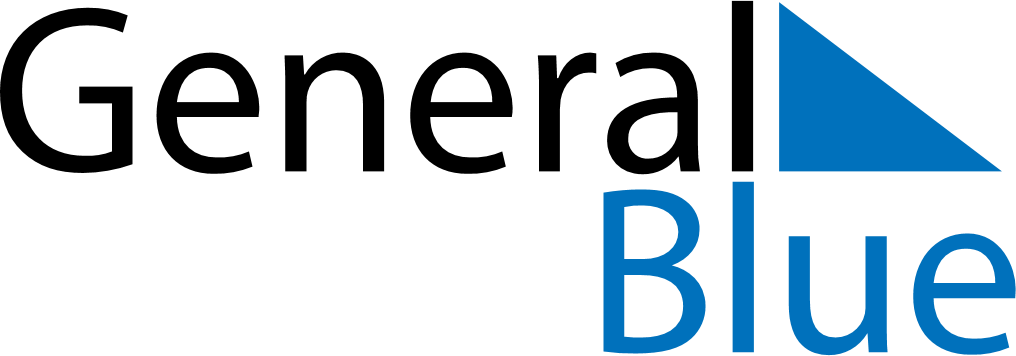 December 2024December 2024December 2024December 2024December 2024December 2024Bellingen, New South Wales, AustraliaBellingen, New South Wales, AustraliaBellingen, New South Wales, AustraliaBellingen, New South Wales, AustraliaBellingen, New South Wales, AustraliaBellingen, New South Wales, AustraliaSunday Monday Tuesday Wednesday Thursday Friday Saturday 1 2 3 4 5 6 7 Sunrise: 5:38 AM Sunset: 7:36 PM Daylight: 13 hours and 57 minutes. Sunrise: 5:38 AM Sunset: 7:37 PM Daylight: 13 hours and 58 minutes. Sunrise: 5:38 AM Sunset: 7:37 PM Daylight: 13 hours and 59 minutes. Sunrise: 5:38 AM Sunset: 7:38 PM Daylight: 14 hours and 0 minutes. Sunrise: 5:38 AM Sunset: 7:39 PM Daylight: 14 hours and 0 minutes. Sunrise: 5:38 AM Sunset: 7:40 PM Daylight: 14 hours and 1 minute. Sunrise: 5:38 AM Sunset: 7:40 PM Daylight: 14 hours and 2 minutes. 8 9 10 11 12 13 14 Sunrise: 5:38 AM Sunset: 7:41 PM Daylight: 14 hours and 2 minutes. Sunrise: 5:39 AM Sunset: 7:42 PM Daylight: 14 hours and 3 minutes. Sunrise: 5:39 AM Sunset: 7:43 PM Daylight: 14 hours and 3 minutes. Sunrise: 5:39 AM Sunset: 7:43 PM Daylight: 14 hours and 4 minutes. Sunrise: 5:39 AM Sunset: 7:44 PM Daylight: 14 hours and 4 minutes. Sunrise: 5:39 AM Sunset: 7:45 PM Daylight: 14 hours and 5 minutes. Sunrise: 5:40 AM Sunset: 7:45 PM Daylight: 14 hours and 5 minutes. 15 16 17 18 19 20 21 Sunrise: 5:40 AM Sunset: 7:46 PM Daylight: 14 hours and 5 minutes. Sunrise: 5:40 AM Sunset: 7:47 PM Daylight: 14 hours and 6 minutes. Sunrise: 5:41 AM Sunset: 7:47 PM Daylight: 14 hours and 6 minutes. Sunrise: 5:41 AM Sunset: 7:48 PM Daylight: 14 hours and 6 minutes. Sunrise: 5:42 AM Sunset: 7:48 PM Daylight: 14 hours and 6 minutes. Sunrise: 5:42 AM Sunset: 7:49 PM Daylight: 14 hours and 6 minutes. Sunrise: 5:43 AM Sunset: 7:49 PM Daylight: 14 hours and 6 minutes. 22 23 24 25 26 27 28 Sunrise: 5:43 AM Sunset: 7:50 PM Daylight: 14 hours and 6 minutes. Sunrise: 5:44 AM Sunset: 7:50 PM Daylight: 14 hours and 6 minutes. Sunrise: 5:44 AM Sunset: 7:51 PM Daylight: 14 hours and 6 minutes. Sunrise: 5:45 AM Sunset: 7:51 PM Daylight: 14 hours and 6 minutes. Sunrise: 5:45 AM Sunset: 7:52 PM Daylight: 14 hours and 6 minutes. Sunrise: 5:46 AM Sunset: 7:52 PM Daylight: 14 hours and 6 minutes. Sunrise: 5:46 AM Sunset: 7:52 PM Daylight: 14 hours and 5 minutes. 29 30 31 Sunrise: 5:47 AM Sunset: 7:53 PM Daylight: 14 hours and 5 minutes. Sunrise: 5:48 AM Sunset: 7:53 PM Daylight: 14 hours and 5 minutes. Sunrise: 5:49 AM Sunset: 7:53 PM Daylight: 14 hours and 4 minutes. 